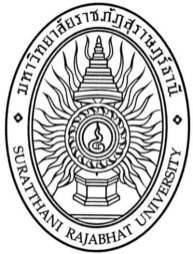 แบบฟอร์ม คำขอรับสิทธิบัตร/อนุสิทธิบัตรมหาวิทยาลัยราชภัฏสุราษฎร์ธานี
1.  ชื่อ – สกุล .....................................................................ตำแหน่ง................................................................    สังกัด................................................................... หมายเลขโทรศัพท์...........................................................2. ชื่อที่แสดงถึงการประดิษฐ์ที่คาดว่าจะนำสู่การขอรับสิทธิบัตร/อนุสิทธิบัตร……………………………………………     ……………………………………………………………………………………………………………………………………………………3.  แหล่งทุนวิจัยที่ใช้ในการประดิษฐ์นี้ทั้งหมด     ……………………………………………………………………………………………………………………………………………………     ……………………………………………………………………………………………………………………………………………………4.  รายชื่อผู้วิจัยทั้งหมดในโครงการที่เกี่ยวข้องกับการประดิษฐ์     (รายชื่อลำดับแรกจะปรากฏในหน้าทะเบียนสิทธิบัตร/อนุสิทธิบัตร)5. การตีพิมพ์/เผยแพร่ผลงาน หรือการจัดแสดงการประดิษฐ์                   ไม่เคยตีพิมพ์/เผยแพร่ผลงาน หรือจัดแสดงการประดิษฐ์	         เคยตีพิมพ์ หรือเผยแพร่ผลงาน 		ชื่อเรื่อง...........................................................................................................................		สถานที่/หน่วยงานที่จัด...................................................................................................		วัน เดือน ปี ที่เผยแพร่ผลงาน.........................................................................................	6. ประเภทสิทธิบัตรที่ต้องการขอรับความคุ้มครอง                   สิทธิบัตรการประดิษฐ์           อนุสิทธิบัตร            การออกแบบผลิตภัณฑ์	7. ข้าพเจ้าขอรับรองว่ารายละเอียดที่กรอกมาข้างต้นเป็นความจริงทุกประการ                                                                ลงชื่อ..............................................................ผู้ขอรับ                                                                                  (..............................................................)                                                                                                                                                         …………………/……………………./……………-2-ความเห็นของคณบดี............................................................................................................................................................................................................................................................................................................................................................ 
..............................................................................................................................................................................                                            ลงชื่อ..................................................คณบดี  				        (..................................................)                                                  ............/..................../.................ความเห็นของผู้อำนวยการของสถาบันวิจัยและพัฒนา..........................................................................................................................................................................................................................................................................................................................................................................................................................................................................................................................................                                            ลงชื่อ..................................................ผู้อำนวยการสถาบันวิจัยและพัฒนา                                                  (..................................................)                                                  ............/..................../.................***เอกสารแนบ***	1. แบบ สป/สผ/อสป/001-ก 	2. รายละเอียดการประดิษฐ์	3. ข้อถือสิทธิ 	4. บทสรุปการประดิษฐ์	5. สัญญาโอนลิขสิทธิ์ จำนวน 2 ชุด 	6. สำเนาบัตรประชาชนของผู้ประดิษฐ์พร้อมรับรองสำเนาถูกต้อง จำนวน 2 ชุดชื่อ – สกุลสถานภาพ (นักวิจัย/ผู้ช่วยวิจัย/นักศึกษา)สัดส่วน (ร้อยละ)